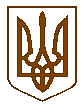 УКРАЇНАБілокриницька   сільська   радаРівненського   району    Рівненської    областіВ И К О Н А В Ч И Й       К О М І Т Е Т     РІШЕННЯ29 листопада   2018 року                                                                                      Про стан надходження місцевих податків та зборів по Білокриницькій  сільській раді	Заслухавши інформацію касира сільської ради, М. Семенюк, про стан надходження місцевих податків і зборів по Білокриницькій сільській раді, керуючись Законом України «Про сплату за землю», ст. 28 Закону України «Про місцеве самоврядування в Україні» та згідно ст. 269, 281, 287 Податкового Кодексу України, виконавчий комітет сільської радиВ И Р І Ш И В:Інформацію касира сільської ради, М. Семенюк, взяти до уваги.Роботу касира по надходження місцевих податків і зборів вважати задовільною.Касиру, М. Семенюк, спільно із спеціалістом – землевпорядником,                 Л. Кузьмич:через офіційний веб-сайт сільської ради, інформаційні стенди та в людних місцях повідомляти платників податку про недопустимість заборгованості сплати за землю й податку на нерухоме майно відмінне від земельної ділянки;надсилати листи-повідомлення платникам податку щороку в термін  визначений чинним законодавством;постійно контролювати зміну землекористувачів по сільській раді та повідомляти  їх про  термін міни оплати земельного податку.Контроль за виконанням даного рішення покласти на касира сільської ради,  М. Семенюк,  та члена виконавчого комітету, С. Мосійчук.  Т.в.о. секретаря ради		                               		             О. КазмірчукІнформаційна довідкапро стан надходження місцевих податківта зборів  по Білокриницькій  сільській радіУспішне виконання функцій та завдань, покладених на органи місцевого самоврядування, неможливе без належного фінансового забезпечення. Основним джерелом надходжень місцевих бюджетів мають є власні доходи, у тому числі місцеві податки і збори. На території Білокриницької сільської ради встановлені такі податки і збори: податок на майно, який складається з: податку на нерухоме майно, відмінне від земельної ділянки; транспортного податку;плати за землю.єдиний податок.До місцевих зборів належать: збір за місця для паркування транспортних засобів;туристичний збір.На території Білокриницької сільської ради 4358 зареєстрованих осіб, зних 3597 землекористувачів. Нарахована сума земельного податку з фізичних осіб за 2018 рік становить 197204,00 грн. Станом липень 2018 року сума сплаченого земельного податку становить 81623,80 грн. Заборгованість населення по сплаті податку – 115580,20  грн. Відповідно до рішення сесії Білокриницької сільської ради від  15  червня  2017 року    № 485   «Про встановлення податку на нерухоме майно, відмінне від земельної ділянки в с. Біла Криниця, с. Антопіль та с. Глинки на 2018 рік» встановлено розміри податку на нерухоме майно відмінне від земельної ділянки на 2018 рік в розмірі що не перевищує 1,5% розміру мінімальної заробітної плати. База оподаткування об’єкта/об’єктів житлової нерухомості, в тому числі їх часток, що перебувають у власності фізичної особи – платника податку, зменшується:для квартири/квартир незалежно від їх кількості – на ;для житлового будинку/будинків незалежно від їх кількості – на для різних типів об’єктів житлової нерухомості, в тому числі їх часток (у разі одночасного перебування у власності платника податку квартири/квартир та житлового будинку/будинків, у тому числі їх часток), – на .Касир                                                                                                         М. Семенюк